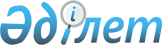 Об утверждении дополнительного порядка проведения мирных собраний, митингов, шествий, пикетов и демонстраций в городе Аксу
					
			Утративший силу
			
			
		
					Решение маслихата города Аксу Павлодарской области от 14 апреля 2016 года № 14/2. Зарегистрировано Департаментом юстиции Павлодарской области 19 мая 2016 года № 5125. Утратило силу решением Аксуского городского маслихата Павлодарской области от 24 сентября 2020 года № 446/65 (вводится в действие по истечении десяти календарных дней после дня его первого официального опубликования)
      Сноска. Утратило силу решением Аксуского городского маслихата Павлодарской области от 24.09.2020 № 446/65 (вводится в действие по истечении десяти календарных дней после дня его первого официального опубликования).
      В соответствии со статьей 10 Закона Республики Казахстан от 17 марта 1995 года "О порядке организации и проведения мирных собраний, митингов, шествий, пикетов и демонстраций в Республике Казахстан" Аксуский городской маслихат РЕШИЛ:
      1. Утвердить дополнительный порядок проведения мирных собраний, митингов, шествий, пикетов и демонстраций в городе Аксу согласно приложению к настоящему решению.
      2. Признать утратившим силу решение Аксуского городского маслихата от 3 апреля 2015 года № 329/44 "О дополнительном регламентировании порядка проведения собраний, митингов, шествий, пикетов и демонстраций в городе Аксу" (зарегистрированное в Реестре государственной регистрации нормативных правовых актов за № 4439, опубликованное 24 апреля 2015 года в газетах "Ақсу жолы", "Новый Путь" № 15).
      3. Контроль за исполнением настоящего решения возложить на постоянную комиссию по вопросам социальной и молодежной политики, законности и правопорядка городского маслихата.
      4. Настоящее решение вводится в действие по истечении десяти календарных дней после дня его первого официального опубликования. Дополнительный порядок проведения
мирных собраний, митингов, шествий, пикетов и демонстраций
на территории города Аксу
      1. Дополнительный порядок проведения мирных собраний, митингов, шествий, пикетов и демонстраций на территории города Аксу (далее- Дополнительный порядок) разработан в соответствии с Законом Республики Казахстан от 17 марта 1995 года "О порядке организации и проведения мирных собраний, митингов, шествий, пикетов и демонстраций в Республике Казахстан".
      2. Для проведения собрания, митинга, шествия, пикета или демонстрации подается заявление в аппарат акима города Аксу.
      3. Заявления о проведении собрания, митинга, шествия, пикета или демонстрации подают уполномоченные трудовых коллективов, общественных объединений или отдельных групп граждан Республики Казахстан, достигшие восемнадцатилетнего возраста.
      4. Заявление о проведении собрания, митинга, шествия, пикета или демонстрации подается в письменной форме не позднее, чем за десять дней до намеченной даты их проведения. В заявлении указываются цель, форма, место проведения или маршруты движения, время его начала и окончания, предполагаемое количество участников, фамилии, имена, отчества уполномоченных (организаторов) и лиц, ответственных за соблюдение общественного порядка, место их жительства и работы (учебы), дата подачи заявления. Срок подачи заявления исчисляется со дня его регистрации в аппарате акима города Аксу.
      5. Аппарат акима города Аксу рассматривает заявление и сообщает уполномоченным (организаторам) о принятом решении не позднее, чем за пять дней до времени проведения мероприятия, указанного в заявлении.
      6. В случае не соблюдения требований пункта 4 настоящего Дополнительного порядка при подаче заявления о проведении мирных собраний, митингов, шествий, пикетов и демонстраций аппаратом акима города Аксу дается официальный ответ с предложением устранить допущенные нарушения путем подачи нового заявления. Сроки рассмотрения нового заявления исчисляются с момента его поступления.
      7. Аппарат акима города Аксу в целях обеспечения прав и свобод других лиц, общественной безопасности, а также нормального функционирования транспорта, объектов инфраструктуры, сохранности зеленых насаждений и малых архитектурных форм при необходимости предлагает обратившимся с заявлением альтернативные места проведения мероприятия.
      8. В случаях, когда получен отказ аппарата акима города Аксу в разрешении митинга, шествия, пикета и демонстрации или когда состоялось решение о его запрещении, организаторы обязаны незамедлительно принять меры по отмене всех подготовительных мероприятий и по надлежащему оповещению об этом потенциальных участников.
      9. Местом проведения митингов, собраний и пикетов на территории города Аксу определить площадь перед спортивно-оздоровительным комплексом имени Иманжүсіп Құтпанұлы.
      Сноска. Пункт 9 - в редакции решения маслихата города Аксу Павлодарской области от 24.02.2020 № 394/57 (вводится в действие по истечении десяти календарных дней после дня его первого официального опубликования).


      10. Для проведения шествий и демонстраций на территории города Аксу определить маршрут по улице Абая от пересечения улиц Абая-Калинина до пересечения улиц Абая-Иртышская.
      Сноска. Пункт 10 - в редакции решения маслихата города Аксу Павлодарской области от 24.02.2020 № 394/57 (вводится в действие по истечении десяти календарных дней после дня его первого официального опубликования).


      11. Собрания, митинги, шествия, пикеты и демонстрации, а также выступления их участников проводятся в соответствии с целями, указанными в заявлении, в определенные сроки и в обусловленном месте.
      12. При проведении собраний, митингов, шествий, пикетов, демонстраций уполномоченные (организаторы), а также иные участники обязаны соблюдать общественный порядок.
      13. Организаторами и участниками мероприятия запрещается:
      1) препятствовать движению транспорта и пешеходов;
      2) создавать помехи для бесперебойного функционирования объектов инфраструктуры населенного пункта;
      3) устанавливать юрты, палатки, иные временные сооружения без согласования с аппаратом акима города Аксу;
      4) наносить ущерба зеленым насаждениям, малым архитектурным формам;
      5) иметь при себе холодное, огнестрельное и иное оружие, а также специально подготовленные или приспособленные предметы, могущие быть использованными против жизни и здоровья людей, для причинения материального ущерба гражданам и собственности юридических лиц;
      6) вмешиваться в любой форме в деятельность представителей государственных органов, обеспечивающих общественный порядок при проведении мероприятий;
      7) участие в состоянии алкогольного и наркотического опьянения.
      14. В местах проведения собрания, митинга, шествия, пикета или демонстрации не допускается распитие алкогольных напитков, употребление наркотических средств, психотропных веществ, их аналогов, прекурсоров; использование транспарантов, лозунгов, иных материалов (визуальных, аудио и видео), публичные выступления, содержащие призывы к нарушению общественного порядка, совершению преступлений, а также оскорблений в адрес кого бы то ни было. 
      15. Пикеты должны проводиться в соответствии с целями, указанными в заявлении, в определенные сроки и обусловленном месте.
      16. При пикетировании разрешается:
      1) стоять, сидеть у пикетируемого объекта;
      2) использовать средства наглядной агитации;
      3) выкрикивать краткие лозунги, слоганы по теме пикета.
      17. В случае изменения пикета на иную форму (митинг, собрание, шествие, демонстрация) требуется получение в установленном порядке разрешение аппарата акима города Аксу.
      Аппарат акима города Аксу может дать разрешение на проведение в один и тот же день и время, на одном и том же объекте не более трех одиночных пикетов.
      Участники различных одиночных пикетов должны располагаться относительно друг друга на расстоянии не менее 50 метров или быть в пределах прямой видимости.
      Сноска. Пункт 17 изложен в новой редакции на русском языке, текст на казахском языке не меняется решением маслихата города Аксу Павлодарской области от 24.02.2020 № 394/57 (вводится в действие по истечении десяти календарных дней после дня его первого официального опубликования).


      18. Аппарат акима города Аксу запрещает проведение митинга, собрания, шествия, пикета или демонстрации, если целью их является разжигание расовой, национальной, социальной, религиозной нетерпимости, сословной исключительности, насильственное ниспровержение конституционного строя, посягательство на территориальную целостность республики, а также нарушение других положений Конституции, законов и иных нормативных актов Республики Казахстан, либо их проведение угрожает общественному порядку и безопасности граждан.
      19. Не допускается проведение массовых мероприятий у организаций, обеспечивающих обороноспособность, жизнедеятельность населения (снабжения водой, электроэнергией, теплом и другими энергоносителями), учреждений здравоохранения и образования.
      20. Собрания, митинги, шествия, пикеты и демонстрации должны быть безусловно прекращены по требованию представителя аппарата акима города Аксу, если: не было подано заявление, состоялось решение о запрещении, нарушен порядок их проведения, а также при возникновении опасности для жизни и здоровья граждан, нарушении общественного порядка.
      21. В случае отказа от выполнения законных требований представителя аппарата акима города Аксу, по его указанию органами внутренних дел принимаются необходимые меры по прекращению собрания, митинга, шествия, пикета или демонстрации.
      22. Лица, нарушившие установленный порядок организации и проведения собраний, митингов, шествий, пикетов и демонстрации, несут ответственность в соответствии с законодательством Республики Казахстан.
      23. Материальный ущерб, причиненный во время проведения собраний, митингов, шествий, пикетов и демонстраций их участниками гражданам, общественным объединениям, государству, подлежит возмещению в установленном законом порядке.
      24. Все дополнительно возникшие затраты, в том числе по охране общественного порядка, предоставлению помещений, санитарной очистке, освещению и радиофицированию места проведения собрания, митинга, шествия, пикета и демонстрации, возмещаются их организаторами.
					© 2012. РГП на ПХВ «Институт законодательства и правовой информации Республики Казахстан» Министерства юстиции Республики Казахстан
				
      Председатель сессии

Г. Амирханова

      Секретарь городского маслихата

М. Омаргалиев
Утвержден
решением Аксуского
городского маслихата
от 14 апреля 2016 года № 14/2